Таблица 1. Образование сравнительной степени односложных прилагательных.Таблица 2. Образование превосходной степени односложных прилагательных.Таблица 3. Образование сравнительной степени многосложных прилагательных.Таблица 4. Образование превосходной степени многосложных прилагательных.Таблица 5. Исключения.Первоисточник неизвестен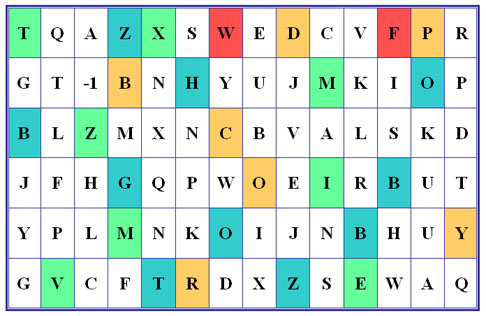 http://www.oflameron.ruПравилоСравнительная степень односложных прилагательных образуется при помощи прибавления суффикса –er. Следует отметить, что некоторые двусложные прилагательные также образуют сравнительную степень по этому правилу.ПравилоСравнительная степень односложных прилагательных образуется при помощи прибавления суффикса –er. Следует отметить, что некоторые двусложные прилагательные также образуют сравнительную степень по этому правилу.ПравилоСравнительная степень односложных прилагательных образуется при помощи прибавления суффикса –er. Следует отметить, что некоторые двусложные прилагательные также образуют сравнительную степень по этому правилу.Положительная степеньСравнительная степеньПримерcheap – дешевыйcheaper – дешевле, более дешевыйMy car is cheaper than yours – Моя машина дешевле твоей.clean – чистыйcleaner – чище, более чистыйI think John's garden is cleaner than his house – Я думаю, сад Джона чище, чем его дом.fast – быстрыйfaster – быстрее, более быстрыйYou must swim faster if you want to win – Тебе нужно плыть быстрее, если ты хочешь выиграть.narrow – узкийnarrower – уже, более узкийStreets of our city are narrower than in Moscow – Улицы нашего города более узкие, чем в Москве.easy – легкийeasier – легчеSometimes it's easier to agree than to argue – Иногда легче согласиться, чем спорить.ПравилоПревосходная степень односложных прилагательных образуется при помощи прибавления суффикса –est и определенного артикля. Следует отметить, что некоторые двусложные прилагательные также образуют сравнительную степень по этому правилу.ПравилоПревосходная степень односложных прилагательных образуется при помощи прибавления суффикса –est и определенного артикля. Следует отметить, что некоторые двусложные прилагательные также образуют сравнительную степень по этому правилу.ПравилоПревосходная степень односложных прилагательных образуется при помощи прибавления суффикса –est и определенного артикля. Следует отметить, что некоторые двусложные прилагательные также образуют сравнительную степень по этому правилу.Положительная степеньПревосходная степеньПримерnear – близкий, ближнийthe nearest – ближайший, самый близкийThe nearest hospital is five kilometres away from here – Ближайший госпиталь в пяти километрах отсюда.large – большойthe largest – самый большойI need the largest size of shoes – Мне нужен самый большой размер туфель.funny – смешнойthe funniest – самый смешнойIt was the funniest day in my life – Это был самый смешной день в моей жизни.weak – слабыйthe weakest – самый слабыйMy friend is the weakest sportsman in this competition – Мой друг – самый слабый спортсмен в этом соревновании.loud – громкийthe loudest – самый громкийThis is the loudest doorbell we have – Это самый громкий звонок, который у нас есть.ПравилоСравнительная степень многосложных прилагательных образуется при помощи слова more. ПравилоСравнительная степень многосложных прилагательных образуется при помощи слова more. ПравилоСравнительная степень многосложных прилагательных образуется при помощи слова more. Положительная степеньСравнительная степеньПримерmodern – современныйmore modern – современнее, более современныйHer new flat is more modern than ours – Ее новая квартира более современная, чем наша.comfortable – удобныйmore comfortable – более удобный, удобнееCan you find more comfortable place to work? – Вы можете найти более удобное место для работы?modest – скромныйmore modest – более скромный, скромнееMy daughter is more modest than my son – Моя дочь скромнее сына.careful – заботливыйmore careful – более заботливый, заботливееJohn is more careful than Tom – Джон более заботливый, чем Том.expensive – дорогойmore expensive – более дорогой, дорожеI thought that these flowers were more expensive – Я думал, что эти цветы более дорогие.ПравилоПревосходная степень многосложных прилагательных образуется при помощи слова most и определенного артикля перед прилагательным.ПравилоПревосходная степень многосложных прилагательных образуется при помощи слова most и определенного артикля перед прилагательным.ПравилоПревосходная степень многосложных прилагательных образуется при помощи слова most и определенного артикля перед прилагательным.Положительная степеньПревосходная степеньПримерserious – серьезныйthe most serious – самый серьезныйThis is the most serious event in December – Это самое серьезное событие декабря.interesting – интересныйthe most interesting – самый интересныйCosmopolitan is the most interesting magazine for women – Космополитэн – самый интересный журнал для девушек.dangerous – опасныйthe most dangerous – самый опасныйThat my trip was the most dangerous in my life – То мое путешествие было самым опасным в жизни.useful – полезныйthe most useful – самый полезныйIt was the most useful advice of you – Это был твой самый полезный совет.beautiful – красивыйthe most beautiful – самый красивыйYou are the most beautiful woman I have ever seen – Ты самая красивая девушка из всех, что я видел.Положительная степеньСравнительная степеньПревосходная степеньgood – хорошийbetter – лучше, лучшийthe best – самый лучший, (наи)лучшийbad – плохойworse – худший, хужеthe worst – самый плохой, (наи)худшийlittle – малоless – меньшеthe least – наименьший, малейшийmuch, many – многоmore – большеthe most – наибольший